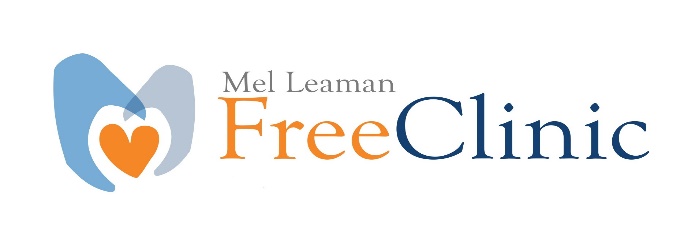 	NEW PATIENT CHECKLIST FORM			DENTAL ONLY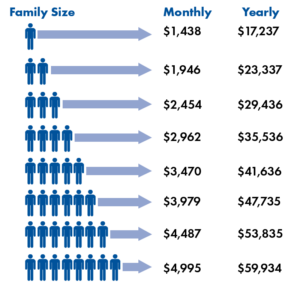 
 If you meet the above eligibility criteria, please complete a New Patient ApplicationCall if you have any questions, or submit the application by mail, fax, email or in person to:All services at MLFC are provided free of charge.However, patients referred to other offices may incur charges for those services.We will do our very best to assist with financial assistance applications when possible.

New and Established patients must provide a Photo ID and Proof of Income (to be updated yearly) Without this information your application cannot be screened and appointments cannot be made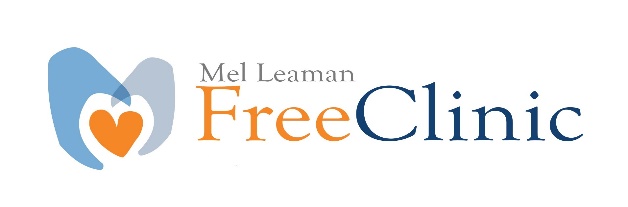 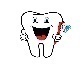 ‣Name: 							   ‣Preferred Name: 					    ‣DOB: 					‣ SSN: 						‣Gender: □ Female □ Male‣Medicaid, Medicare and/or Private Medical Insurance:	Y or N	Company: 					‣Address (Physical): 							City/State/Zip: 				 ‣Address (Mailing): 							City/State/Zip: 				‣Home Phone # 							‣ Can we Leave Voicemail Messages?     Y or N‣Cell Phone # 								‣ Can we Text Appointment Reminders?  Y or N ‣ Language: __________________   ‣ Race/Ethnicity: __________________   ‣ Marital Status: ___________________ Please list an EMERGENCY CONTACT person below Name: 					Phone: 				Relationship: 				ALLERGIES(Have you ever had any allergic reactions to the following? Please circle Y or N and elaborate if applicable)Anesthetics (Local)?  Y or N		‣ Reaction: ____________‣ Severity? □ Mild □ Moderate □ Severe   Aspirin?                    Y or N		‣ Reaction: ____________‣ Severity? □ Mild □ Moderate □ Severe   Iodine or Latex?       Y or N		‣ Reaction: ____________‣ Severity? □ Mild □ Moderate □ Severe   Sulfa Drugs?   	        Y or N		‣ Reaction: ____________‣ Severity? □ Mild □ Moderate □ Severe   Penicillin?                 Y or N		‣ Reaction: ____________‣ Severity? □ Mild □ Moderate □ Severe   Unlisted Antibiotics? Y or N _______________________‣ Reaction: ____________‣ Severity? □ Mild □ Moderate □ Severe   Unlisted Allergies?    Y or N _______________________‣ Reaction: ____________‣ Severity? □ Mild □ Moderate □ Severe   PROBLEMS Describe any current medical treat, impending surgery, or other treatment that may possibly affect your dental treatment. 																												 Do you take antibiotic premedication for you dental visits? If yes, please explain. 																			What dental issues are you having? 											MEDICATIONSPlease list ALL MEDICATIONS (Prescription, Over the Counter, Vitamins/Supplements)SOCIAL HISTORY‣Smoking: Y or N	‣ Packs Per Day? 		         ‣ Smoked Since Age: 		       ‣Vaping Yor N‣ Alcohol Intake:	□ None □ Occasional □ Moderate □ Heavy  ‣ Caffeine Intake:	□ None □ Occasional □ Moderate □ Heavy ‣ Chew/Dip: Y or N 	‣ Cans Per Day? 			‣Chew/Dip since age: 		‣ Past/Present Use of Marijuana?		Y or N ‣ Past/Present Use of Cocaine, Meth, IV Drugs, Etc…?	Y or N‣ How did you hear about us?     □ Community Event      □ News Article      □ Radio     □ Social Media/Online
   □ Billboard   □ Word-of-Mouth   □ Written Material    □ One of our patients (name): ___________________________Current/Past Medical HistoryDENTAL SERVICES – HIPPA/CONSENT FORMPLEASE READ AND INITIAL EACH LINE:I hereby consent to have my blood tested, if necessary, to determine whether I have the antibodies to HIV/AIDS present in my blood. I understand that the test is performed with minimal risk by withdrawing blood and having that blood tested by an outside lab. There is no alternative test for that purpose. ___________I understand that my medical record maintained by my provider will contain the order for the test and a copy of the results. I understand that if my blood contains the antibodies of HIV my results will be reported to the Virginia Department of Health as required by law. In addition, any health care providers directly responsible for my treatment/care will be informed of a positive result so they have the knowledge to give me the best possible care.I understand that I have an opportunity for face-to-face disclosure of these results as well as counseling. I understand that it is necessary for me to return to discuss the meaning of these results with my health care team. I further understand that any information regarding my test results shall be confidential and will not be disclosed except in accordance of the law.I hereby give permission for treatment by the medical/dental staff at the Mel Leaman Free Clinic (MLFC). Including any necessary testing (labs/procedures/x-rays/referrals) held outside of the MLFC. As such, the MLFC cannot be responsible for any payments incurred for necessary testing/treatments held outside of the office, I would be responsible for any/all payments. __________I understand that my medical records are private. It is a violation of HIPAA laws for the MLFC to disclose my information to anyone without my written consent. ___________I acknowledge that I am subject to seeing different providers at any given time.  I understand that each provider is qualified to deliver quality care, and, that they are volunteers and are here on their own time. ___________I further understand that it is my responsibility to provide the clinic with any updates/changes of my (or my Emergency Contact’s) address, and phone number; knowing that the clinic may need to contact me to provide care. ___________By signing this agreement, I acknowledge that I have read and understand all guidelines made by the Mel Leaman Free Clinic; if I do not comply with any item of this agreement, I may become ineligible to receive services.SIGNED: 									DATE: 				STAFF: 									DATE: 				Mel Leaman Free Clinic PoliciesPRESCRIPTIONSThe Mel Leaman Free Clinic will NOT prescribe any: Controlled Substances, Narcotics, Sleeping Pills, Etc. (e.g. Xanax, Ativan, Lortab, Codeine, Klonopin, Neurontin…).   APPLICATIONS/FORMSThe Mel Leaman Free Clinic does not personally endorse, or fill out any paperwork for patients regarding Unemployment, SSI/Disability Applications, Claims, Inquiries, or Similar Forms.    STAFF TREATMENTAs a patient of the Mel Leaman Free Clinic, I will treat all the Volunteers, Staff and Providers with respect. I will NOT attempt to call or contact anyone at their home, secondary work place, or anywhere outside the clinic. Violations of this policy will result in complete dismissal from the MLFC.      NO SHOW/CANCELLATION/RESCHEDULE/TARDYWe ask that all patients give a 24-HOUR notice to the office if you are unable to keep a scheduled appointment. Appointments are in high demand and your early cancellation will give another patient the opportunity to be treated.After ONE (1) no-shows, TWO (2) late arrival (15 minutes) or improper cancellation you will be ineligible for dental services for six months.Please sign below as confirmation that you have read, understand, and will followThe Mel Leaman Free Clinic’s policiesSIGNED: 									DATE: 				STAFF: 									DATE: 				NAME OF MEDICATION    DOSEHOW OFTEN    CURRENTLY TAKING (Within Last 3 Months)Circle all that apply:Circle all that apply:Circle all that apply:ADD / ADHDDiabetesMRSAAbuse / Domestic ViolenceDifficulty SwallowingMental IllnessAlcohol Abuse / OveruseDiverticulitisMuscle, Joint, Bone ProblemsAllergies / Hay FeverEar or Hearing ProblemsNeck InjuryAnemiaEating DisordersNeurological DisorderAneurysmEczemaNeuropathyAnxiety DisorderEndometriosisObesityArrhythmiaFibromyalgiaOsteoporosis / OsteopeniaArthritisGastrointestinal DiseasePeripheral Vascular DiseaseAsthmaGoutPre-EclampsiaAutoimmune DiseaseHead Trauma / InjuryProstate ProblemsBack PainHeadachesPulmonary EmbolismBirth defects/ Inherited diseaseHeart AttackReflux / GERDBladder / Kidney ProblemsHeart DiseaseRheumatoid ArthritisBleeding DisorderHeart ProblemsSeizures / EpilepsyBlood ClotsHepatitis A, B, CSkin ProblemsBlood DiseaseHerniaSleep ApneaBlood TransfusionHigh CholesterolStrokeCOPDHypertensionThrombophiliaCancerHyperthyroidismTuberculosisCarpal TunnelHypothyroidismVascular DiseaseChicken PoxKidney DiseaseVertigoChronic Ear InfectionKidney StonesOther: ____________________________Congestive Heart FailureLeg or Foot Ulcers____________________________________ConstipationLiver Disease____________________________________DepressionLung Disease____________________________________